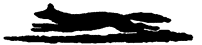 Bedale Hunt Supporters		    OPEN SHOW CROSSON SUNDAY 25TH APRIL 2021               AT NORTHALLERTON EQUESTRIAN CENTRE 		                      By Kind Permission of Mrs Tina Walker. CLASS 1 – 70cms Max.									Entry FeeA course of show jumps in an arena and then an inviting cross country course in the open fields. Number bibs/numbers will be required for this class		£35CLASS 2 – 80cms Max.A course of show jumps in an arena and then an inviting cross country course in the open fields. Number bibs/numbers will be required for this class		£35CLASS 3 – 90cms Max.A course of show jumps in an arena and then an inviting cross country course in the open fields. Number bibs/numbers will be required for this class		£35                              CLASS 4 – 100cms Max.A course of show jumps in an arena and then an inviting cross country course in the open fields. Number bibs/numbers will be required for this class		£35                                                                            Competitors must supply their own number bib and numbers – 2 numbers required.Please ensure the numbers are in bold and legible – if handwritten use a marker pen.Winner will be the competitor with the least faults and nearest the optimum time in the show jumping.Rosettes to 10th & prizes in kind. A Photographer will be present. Refreshments will be available all day. Entry will be via www.horsevents.co.uk   Entries close at midnight on Thursday 22nd April.  Times will be available on www.horsevents.co.uk  from Saturday 24th April 2pm onwards.   Current safety standard body protectors and hats must be worn at all times when mounted.COVID-19 -This event will be run within current COVID-19- guidelines. No results will be shown at the venue (published online), prizes/rosettes will be posted, social distancing practices must be observed.Save for the death or personal injury caused by the negligence of the organisers, or anyone for whom they are in law responsible, neither the organisers of this event ,  nor the landlord or his tenant, accepts any liability for any accident, loss, damage, injury or illness to horses, owners, riders, spectators, land, cars, their contents and accessories, or any other personal property whatsoever, whether caused by their negligence, breach of contract or in any other way whatsoever.  Entries are only accepted on this basis.The organisers of this event have taken all reasonable precautions to ensure the health and safety of everyone present at this event.  For these measures to be effective, everyone must take all reasonable precautions to avoid and prevent accidents.  They must obey the instructions of the organisers and all officials and stewards.All must have their own third party cover.  The Bedale Hunt Supporters and the organisers of this event are not legally responsible for competitors and their insurance will not cover you. By entering this competition you are giving BHS permission under GDPR to hold your personal information.Further enquiries please contact: Paul Robinson on 07748 928796